Cinsiyet		: ErkekDoğum Tarihi		: 01/01/1993Medeni Durum     	: BekarUyruk           		: T.C.Sürücü Belgesi  	: B (2014)Askerlik Durumu	: Tecilli  (01.10.2019 tarihine kadar)Yüksek Lisans		Koç Üniversitesi / Muhasebe ve Finans Yönetimi			09/2014 - 06/2016Üniversite		Marmara Üniversitesi / İktisat 						09/2010 - 06/2014 Lise			Beşiktaş Anadolu Lisesi							09/2006 - 06/2010ABC Danışmanlık A.Ş. / İstanbul								04/2017 - DevamMuhasebe UzmanıFirmalara mali mevzuat konusunda danışmanlık. Personel bordrolarının takibi ve hazırlanması. Personel işlemlerinin ve faturaların Netsis programı vasıtasıyla yürütülmesi. XYZ Mali Müşavirlik Ltd. Şti. / Ankara								07/2013 - 09/2013StajyerPersonel ücret bordrolarının hazırlanması. Faturaların Netsis programına girilmesi. Mali müşavirlik bürosunda yapılan işlerin gözlemlenmesi. Bilgisayarlı Muhasebe Kursu		Ankara Üniversitesi Sürekli Eğitim Merkezi			2012Maliyet Muhasebesi Sertifikası		Etik Eğitim Merkezi						2011	Word, Excel, Powerpoint, Outlook: Çok iyi
Netsis: Çok iyiİngilizce 	Okuma: Çok iyi, Yazma: Çok iyi, Konuşma: İyi  Fransızca	Okuma: İyi, Yazma: İyi, Konuşma: OrtaFotoğrafçılık, üniversite voleybol takımı kaptanıMarmara Üniversitesi Mezun Derneği Üyeliği, Genç TEMA Üyeliği, Fotoğraf Derneği ÜyeliğiAyşe Örnek		ABC Danışmanlık A.Ş		Genel Müdür			 (212) 9999999Ahmet Örnek		 Marmara Üniversitesi		Profesör			 (212) 3333333AHMET ÖRNEKÖrnek Sok. No. 1 Ortaköy - Beşiktaş / İSTANBULCep: (532) 1111111 - Ev: (212) 3333333ahmetornek@gmail.com 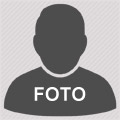 KİŞİSEL BİLGİLER	KİŞİSEL BİLGİLER	EĞİTİM BİLGİLERİİŞ DENEYİMİKURS / SERTİFİKA BİLGİLERİBİLGİSAYAR BİLGİSİYABANCI DİL BİLGİSİHOBİLERDERNEK VE KULÜP ÜYELİKLERİREFERANSLAR